DYMEC 3170XRIndustrial Managed Ethernet Router User Manual______________________________________________________________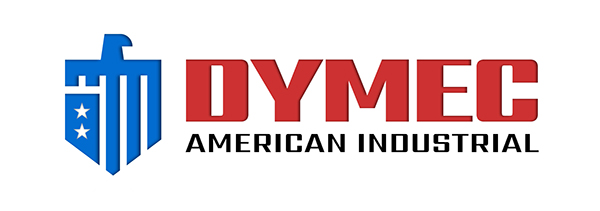 COPYRIGHT NOTICECopyright © 2018 DYMEC, LLC. All rights reserved.No part of this publication may be reproduced in any form without the prior written consent of DYMEC, LLC.TRADEMARKSDYMEC & 3170 are registered trademarks of K-USA, LLCAll other trademarks belong to their respective owners.REGULATORY COMPLIANCE STATEMENTProduct(s) associated with this publication complies/comply with all applicable regulations. Please refer to the Technical Specifications section for more details.WARRANTYDYMEC warrants that all DYMEC products are free from defects in material and workmanship for a specified warranty period from the invoice date (5 years for most products). DYMEC will repair or replace products found by DYMEC to be defective within this warranty period, with shipment expenses apportioned by DYMEC and the distributor. This warranty does not cover product modifications or repairs done by persons other than DYMEC approved personnel, and this warranty does not apply to DYMEC products that are misused, abused, improperly installed, or damaged by accidents.Please refer to the Technical Specifications section for the actual warranty period(s) of the product(s) associated with this publication.DISCLAIMERInformation in this publication is intended to be accurate. DYMEC shall not be responsible for its use or infringements on third-parties because of its use. There may occasionally be unintentional errors on this publication. DYMEC reserves the right to revise the contents of this publication without notice.CONTACT INFORMATIONDYMEC, LLCKansas City, MO 64014 Telephone: (816) 988-7861 Website: www.DYMEC.com  Technical SupportE-mail:	Sales@DYMEC.comSales ContactE-mail:	sales@DYMEC.com support@DYMEC.comVLAN IPWe usually configure VLANs to divide broadcast domains in the Local Area Network (LAN). To communicate with others in another VLAN, we need the device to support inter-VLAN routing. Users can use VLANs to create Layer 3 interfaces by assigning IP address in different subnets to the VLAN. Before configuring any kind of routing protocols, users have to make sure the VLAN IP Address is configured.Configure VLAN IP AddressConfigure VLAN IP Address (VLAN Mode)Cmd: ip address [IP_ADDR] [NETMASK]Display VLAN IP Address (VLAN Mode)Cmd: show ip addressRemove VLAN IP Address (VLAN Mode)Cmd: no ip addressDisplay All Configured VLAN IP Address (Config Mode)Cmd: show vlan ip tableStatic Route	Static Routing is the most basic routing method for IT networking. Users have to manually-configure the routing entries into a routing table. Static Route is fixed and unchanged, even if the Network is changed. Static Route is best configured as a gateway of last resort. The Network administrator has full and complete control over static routing’s behavior. The network design engineer must have enough background knowledge to handle its complexities and nuances.Configuring A Static Route	 All the following commands are under config modeAdd Static RouteCmd: ip route [IP_ADDR] [NETMASK:0-32] [NEXT_HOP]Display Static RouteCmd: show ip route staticDelete Static RouteCmd: no ip route [IP_ADDR] [NETMASK:0-32]Static Route ExampleIn the following diagram, we are going to configure a topology with Static Route for the network. Note that there are 3 networks in this drawing – each with its own color.Network – 192.168.10.x (Magenta)Network – 192.168.11.x (Brown)Network – 192.168.10.x (Green)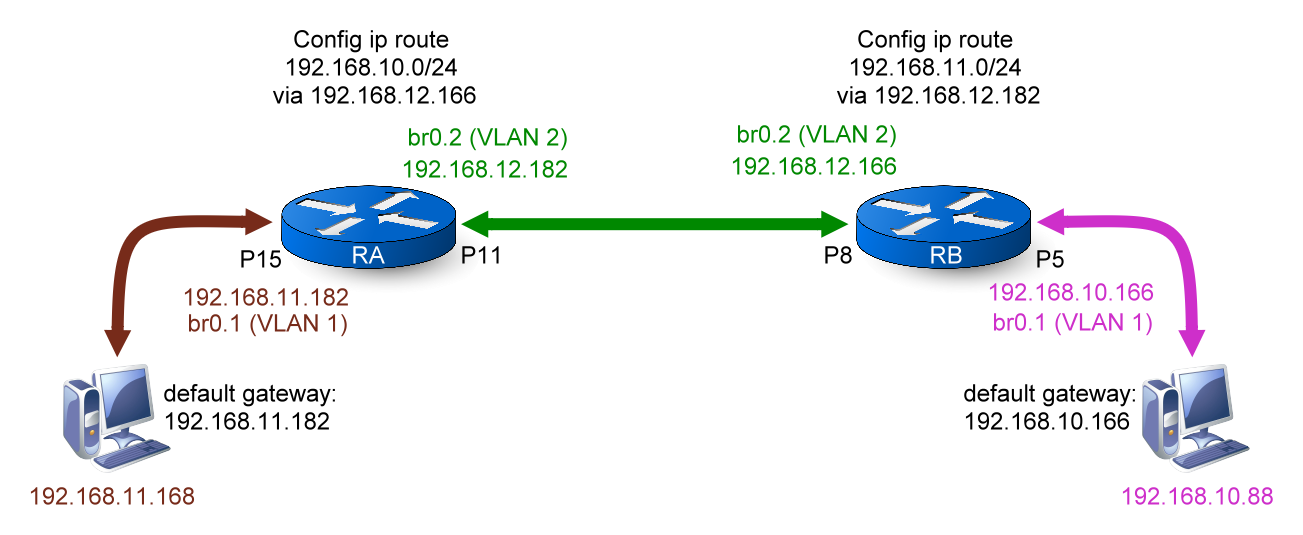 Configurations for RAConfigurations for RBGRE Tunnel	GRE implies Generic Routing Encapsulation. It is a communication protocol that used to build up a direct point-to-point connection between network devices. GRE Tunnel is a virtual point-to-point link between two networks. And GRE can encapsulate a wide variety of network protocols inside the tunnel over an Internet Protocol Network. GRE Tunnel provides higher security than normal Network environment and it is also a niche to connect two detached subnetworks.Configure GRE Tunnel	All the following commands are under config modeConfigure GRE Tunnel Source & DestinationCmd: tunnel gre [1-4] src-dest [SOURCE_IP_ADDR] [DESTINATION_IP_ADDR]Display GRE Tunnel Source & DestinationCmd: show tunnel gre [1-4] src-destRemove GRE Tunnel Source & DestinationCmd: no tunnel gre [1-4] src-destConfigure GRE Tunnel Private IP AddressCmd: tunnel gre [1-4] ip address [IP_ADDR] [NETMASK]Display GRE Tunnel Private IP AddressCmd: show tunnel gre [1-4] ip addressRemove GRE Tunnel Private IP AddressCmd: no tunnel gre [1-4] ip addressEnable/Disable GRE TunnelCmd: tunnel gre [1-4] operation [enable | disable]Display GRE Tunnel StateCmd: show tunnel gre [1-4] operationGRE Tunnel Example	In the following diagram, we are going to configure a topology with Static Route and GRE Tunnel for the system.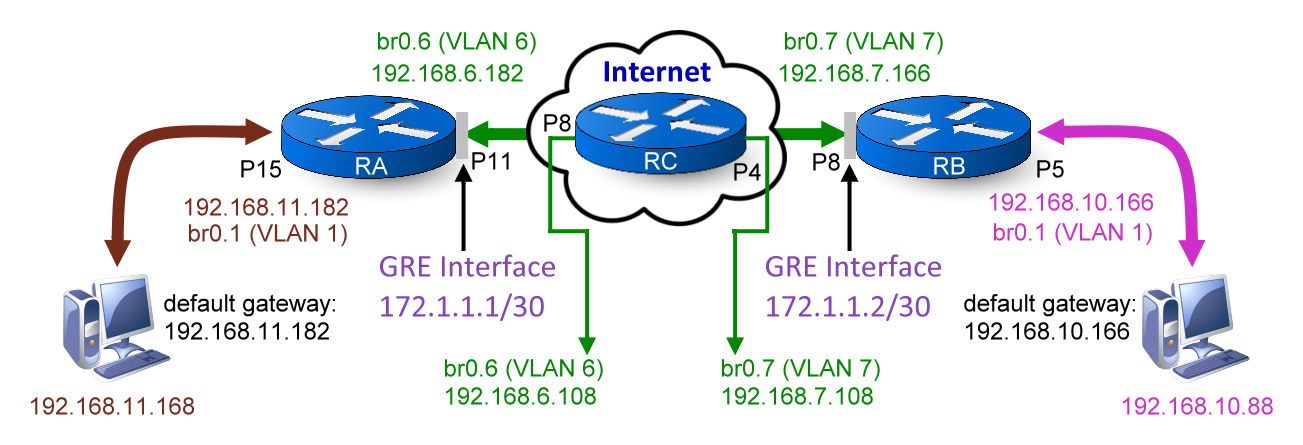 Configurations for RAConfigurations for RBConfigurations for RCIPSec	Internet Protocol Security (IPsec) is a secure Networks protocol for the Internet protocols. It offers the security on the IP Layer to protect the communication data of entire Internet. IPSec provides authentication and confidentiality methods. The authentication function is used to ensure the identities of each other by exchanging host keys and it can prevent the transmitting data from tampering. The other function confidentiality is to encrypt the data of packets to avoid snooping during transmission.Configure IPSec	All the following commands are under config modeSet IP Address for Local IPSec InterfaceCmd: Ipsec left address [IP_ADDR]Display IP Address for Local IPSec InterfaceCmd: show ipsec left addressRemove IP Address for Local IPSec InterfaceCmd: no ipsec left addressGenerate Hostkey for Local IPSec InterfaceCmd: ipsec left hostkeyDisplay Hostkey for Local IPSec InterfaceCmd: show ipsec left hostkeyRemove Hostkey for Local IPSec InterfaceCmd: no ipsec left hostkeySet IP Address for Remote IPSec InterfaceCmd: ipsec right address [IP_ADDR]Display IP Address for Remote IPSec InterfaceCmd: show ipsec right addressRemove IP Address for Remote IPSec InterfaceCmd: no ipsec right addressConfigure Hostkey for Remote IPSec InterfaceCmd: ipsec right hostkey [KEY_PATH]Note: The right hostkey must be saved in the USBDisplay Hostkey for Remote IPSec InterfaceCmd: show ipsec right hostkeyRemove Hostkey for Remote IPSec InterfaceCmd: no ipsec right hostkeySet Key Life TimerCmd: ipsec keylife [60-86400secs]Display Key Life TimerCmd: show ipsec keylifeRemove Key Life TimerCmd: no ipsec keylifeEnable IPSec ProtocolCmd: ipsec enableDisable IPSec ProtocolCmd: no ipsecDisplay IPSec Protocol StateCmd: show ipsec stateIPSec Example	In the following diagram, we are going to configure a topology with Static Route, GRE Tunnel, and IPSec for the system.Configurations for RAConfigurations for RBConfigurations for RCOSPFv2	Open Shortest Path First (OSPF) is one of several dynamic routing protocols and OSPFv2 is for IPv4 Networks. OSPF is the most widely used interior Gateway Protocol (IGP) and it is designed for medium-and-large-scale enterprise networks. OSPF nodes exchange neighbors’ information via Link-State information and calculate the shortest path with their Cost to transmit packets. OSPF is operating under a hierarchical system and divide the system to several Areas by different Area IDs. OSPF nodes only exchange information with the nodes in the same Area.Configuring OSPFv2	All the following commands are under Config ModeConfigure OSPF Router IDCmd: router ospf router-id [ROUTER_ID]Display OSPF Router IDCmd: show router ospf router-idClear OSPF Router IDCmd: no router ospf router-idConfigure OSPF NetworkCmd: router ospf network [IP_ADDR] [NETMASK:0-32] [AREA_ID]Display OSPF NetworkCmd: show router ospf networkRemove OSPF Network Rule for Specific SubnetCmd: no router ospf network [IP_ADDR] [NETMASK:0-32]Enable OSPF Authentication with Text on Specific AreaCmd: router ospf authentication area [AREA_ID]Enable OSPF Authentication with MD5 on Specific AreaCmd: router ospf authentication message-digest area [AREA_ID]Display OSPF Authentication StateCmd: show router ospf authenticationDisable OSPF Authentication on Specific AreaCmd: no router ospf authentication area [AREA_ID]Display OSPF Operation StatusCmd: show router ospfDisplay OSPF Neighbors’ StatusCmd: show router ospf neighborAll the following commands are under VLAN ModeConfigure OSPF Hello IntervalCmd: ip ospf hello-interval [1-65535]The default OSPF Hello Interval is 10 seconds.Display OSPF Hello IntervalCmd: show ip ospf hello-intervalClear OSPF Hello IntervalCmd: no ip ospf hello-intervalConfigure OSPF Dead IntervalCmd: ip ospf dead-interval [1-65535]The default OSPF Dead Interval is 4 times hello interval.Display OSPF Dead IntervalCmd: show ip ospf dead-intervalClear OSPF Dead IntervalCmd: no ip ospf dead-intervalEnable OSPF Authentication with Text on Specific VLANCmd: ip ospf authenticationEnable OSPF Authentication with MD5 on Specific VLANCmd: ip ospf authentication message-digestDisplay OSPF Authentication StateCmd: show ip ospf authenticationDisable OSPF Authentication on Specific VLANCmd: no ip ospf authenticationConfigure OSPF Authentication PasswordCmd: ip ospf authentication-key [PASSWD]Display OSPF Authentication PasswordCmd: show ip ospf authentication-keyClear OSPF Authentication PasswordCmd: no ip ospf authentication-keyConfigure OSPF MD5 Authentication PasswordCmd: ip ospf message-digest-key [KEY_ID] md5 [PASSWD]Display OSPF MD5 Authentication PasswordCmd: show ip ospf message-digest-keyClear OSPF MD5 Authentication PasswordCmd: no ip ospf message-digest-key [KEY_ID]OSPFv2 Example	In the following diagram, we are going to configure a topology with Dynamic Routing – OSPFv2 for the system. Use the following commands to check the link state after configurations are completed:show router ospfshow router ospf neighborshow ip route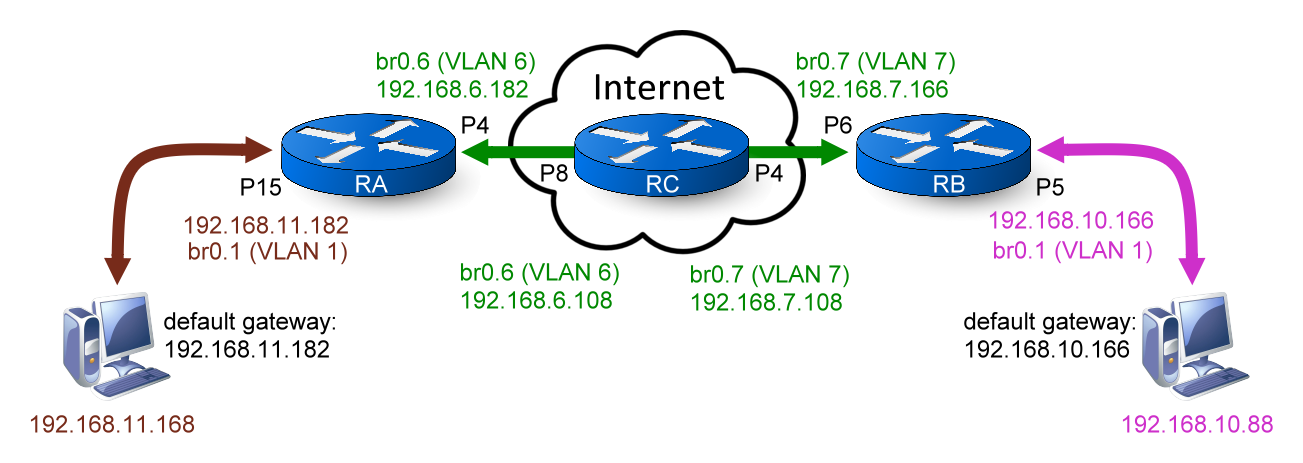 *Simulation Internet by through RC.*Configurations for RAConfigurations for RBConfigurations for RCFirmware Version 1.1.14User’s ManualVersion 1.0Compliant: For Military contract that require the continuous monitoring and protection of industrial control systems (ICS) Networks Operating / monitoring the operating utilities such as Water, Sewer, Electrical, Security, Video, Building Controls, Street and Intelligent Transportation Systems (ITS).Uses: Cyber-Lock, IP Device Binding, Cyber-Secure Video, Clean Code Technology, & Secure Console / Chassis (Patent Pending)Meets NSA Guidelines for Secure Network EndpointsCommandDescriptionSwitch> enableEnter “Privileged mode”Switch# configure terminalEnter “Configuration mode”Switch(config)# vlan 1Enter “VLAN mode” for VLAN 1Switch(config-vlan1)# ip address 192.168.11.182 255.255.255.0Configure IP Address to “192.168.11.182” for VLAN 1Switch(config-vlan1)# vlan 2Enter “VLAN mode” for VLAN 2Switch(config-vlan2)# ip address 192.168.12.182 255.255.255.0Configure IP Address to “192.168.12.182” for VLAN 2Switch(config-vlan2)# member tag 11Add Lan11 to VLAN 2 with taggedSwitch(config-vlan2)# exitExit “VLAN mode”, back to “Configuration mode”Switch(config)# ip route 192.168.10.0 24 192.168.12.166Configure static router for subnet 192.168.10.0/24.The next hop is 192.168.12.166CommandDescriptionSwitch> enableEnter “Privileged mode”Switch# configure terminalEnter “Configuration mode”Switch(config)# vlan 1Enter “VLAN mode” for VLAN 1Switch(config-vlan1)# ip address 192.168.10.166 255.255.255.0Configure IP Address to “192.168.10.166” for VLAN 1Switch(config-vlan1)# vlan 2Enter “VLAN mode” for VLAN 2Switch(config-vlan2)# ip address 192.168.12.166 255.255.255.0Configure IP Address to “192.168.12.166” for VLAN 2Switch(config-vlan2)# member tag 8Add Lan8 to VLAN 2 with taggedSwitch(config-vlan2)# exitExit “VLAN mode”, back to “Configuration mode”Switch(config)# ip route 192.168.11.0 24 192.168.12.182Configure static router for subnet 192.168.11.0/24.The next hop is 192.168.12.182CommandDescriptionSwitch> enableEnter “Privileged mode”Switch# configure terminalEnter “Configuration mode”Switch(config)# vlan 1Enter “VLAN mode” for VLAN 1Switch(config-vlan1)# ip address 192.168.11.182 255.255.255.0Configure IP Address to “192.168.11.182” for VLAN 1Switch(config-vlan1)# vlan 6Enter “VLAN mode” for VLAN 6Switch(config-vlan6)# ip address 192.168.6.182 255.255.255.0Configure IP Address to “192.168.6.182” for VLAN 6Switch(config-vlan6)# member tag 11Add Lan11 to VLAN6 with taggedSwitch(config-vlan6)# exitExit “VLAN mode”, back to “Configuration mode”Switch(config)# tunnel gre 1 src-dest 192.168.6.182 192.168.7.166Configure GRE Tunnel’s local and remote IP.First parameter is “Local”, second one is “Remote”Switch(config)# tunnel gre 1 ip address 172.1.1.1 30Configure GRE Tunnel’s private IP AddressSwitch(config)# tunnel gre 1 operation enableEnable GRE Tunnel 1Switch(config)# ip route 192.168.10.0 24 172.1.1.2Configure static router for subnet 192.168.10.0/24.The next hop is 172.1.1.2Switch(config)# ip route 192.168.7.0 24 192.168.6.108Configure static router for subnet 192.168.7.0/24.The next hop is 192.168.6.108CommandDescriptionSwitch> enableEnter “Privileged mode”Switch# configure terminalEnter “Configuration mode”Switch(config)# vlan 1Enter “VLAN mode” for VLAN 1Switch(config-vlan1)# ip address 192.168.10.166 255.255.255.0Configure IP Address to “192.168.10.166” for VLAN 1Switch(config-vlan1)# vlan 7Enter “VLAN mode” for VLAN 7Switch(config-vlan7)# ip address 192.168.7.166 255.255.255.0Configure IP Address to “192.168.7.166” for VLAN 7Switch(config-vlan7)# member tag 8Add Lan8 to VLAN 7 with taggedSwitch(config-vlan7)# exitExit “VLAN mode”, back to “Configuration mode”Switch(config)# tunnel gre 1 src-dest  192.168.7.166 192.168.6.182Configure GRE Tunnel’s local and remote IP.First parameter is “Local”, second one is “Remote”Switch(config)# tunnel gre 1 ip address 172.1.1.2 30Configure GRE Tunnel’s private IP AddressSwitch(config)# tunnel gre 1 operation enableEnable GRE Tunnel 1Switch(config)# ip route 192.168.11.0 24 172.1.1.1Configure static router for subnet 192.168.11.0/24.The next hop is 172.1.1.1Switch(config)# ip route 192.168.6.0 24 192.168.7.108Configure static router for subnet 192.168.6.0/24.The next hop is 192.168.7.108CommandDescriptionSwitch> enableEnter “Privileged mode”Switch# configure terminalEnter “Configuration mode”Switch(config)# vlan 1Enter “VLAN mode” for VLAN 1Switch(config-vlan1)# ip address 192.168.3.108 255.255.255.0Configure IP Address to “192.168.3.108” for VLAN 1Switch(config-vlan1)# vlan 6Enter “VLAN mode” for VLAN 6Switch(config-vlan6)# ip address 192.168.6.108 255.255.255.0Configure IP Address to “192.168.6.108” for VLAN 6Switch(config-vlan6)# member tag 8Add Lan8 to VLAN6 with taggedSwitch(config-vlan6)# vlan 7Enter “VLAN mode” for VLAN 7Switch(config-vlan7)# ip address 192.168.7.108 255.255.255.0Configure IP Address to “192.168.7.108” for VLAN 7Switch(config-vlan7)# member tag 4Add Lan4 to VLAN 7 with taggedSwitch(config-vlan7)# exitExit “VLAN mode”, back to “Configuration mode”CommandDescriptionSwitch> enableEnter “Privileged mode”Switch# configure terminalEnter “Configuration mode”Switch(config)# vlan 1Enter “VLAN mode” for VLAN 1Switch(config-vlan1)# ip address 192.168.11.182 255.255.255.0Configure IP Address to “192.168.11.182” for VLAN 1Switch(config-vlan1)# vlan 6Enter “VLAN mode” for VLAN 6Switch(config-vlan6)# ip address 192.168.6.182 255.255.255.0Configure IP Address to “192.168.6.182” for VLAN 6Switch(config-vlan6)# member tag 11Add Lan11 to VLAN6 with taggedSwitch(config-vlan6)# exitExit “VLAN mode”, back to “Configuration mode”Switch(config)# tunnel gre 1 src-dest 192.168.6.182 192.168.7.166Configure GRE Tunnel’s local and remote IP.First parameter is “Local”, second one is “Remote”Switch(config)# tunnel gre 1 ip address 172.1.1.1 30Configure GRE Tunnel’s private IP AddressSwitch(config)# tunnel gre 1 operation enableEnable GRE Tunnel 1Switch(config)# ip route 192.168.10.0 24 172.1.1.2Configure static router for subnet 192.168.10.0/24.The next hop is 172.1.1.2Switch(config)# ip route 192.168.7.0 24 192.168.6.108Configure static router for subnet 192.168.7.0/24.The next hop is 192.168.6.108Switch(config)# ipsec left address 192.168.6.182Configure IPSec local IP address to 192.168.6.182Switch(config)# ipsec left hostkeyGenerate IPSec local hostkeyCommandDescriptionSwitch> enableEnter “Privileged mode”Switch# configure terminalEnter “Configuration mode”Switch(config)# vlan 1Enter “VLAN mode” for VLAN 1Switch(config-vlan1)# ip address 192.168.10.166 255.255.255.0Configure IP Address to “192.168.10.166” for VLAN 1Switch(config-vlan1)# vlan 7Enter “VLAN mode” for VLAN 7Switch(config-vlan7)# ip address 192.168.7.166 255.255.255.0Configure IP Address to “192.168.7.166” for VLAN 7Switch(config-vlan7)# member tag 8Add Lan8 to VLAN 7 with taggedSwitch(config-vlan7)# exitExit “VLAN mode”, back to “Configuration mode”Switch(config)# tunnel gre 1 src-dest  192.168.7.166 192.168.6.182Configure GRE Tunnel’s local and remote IP.First parameter is “Local”, second one is “Remote”Switch(config)# tunnel gre 1 ip address 172.1.1.2 30Configure GRE Tunnel’s private IP AddressSwitch(config)# tunnel gre 1 operation enableEnable GRE Tunnel 1Switch(config)# ip route 192.168.11.0 24 172.1.1.1Configure static router for subnet 192.168.11.0/24.The next hop is 172.1.1.1Switch(config)# ip route 192.168.6.0 24 192.168.7.108Configure static router for subnet 192.168.6.0/24.The next hop is 192.168.7.108Switch(config)# ipsec left address 192.168. 7.166Configure IPSec local IP address to 192.168. 7.166Switch(config)# ipsec left hostkeyGenerate IPSec local hostkeySwitch(config)# ipsec right address 192.168. 6.182Configure IPSec remote IP address to 192.168. 6.182Switch(config)# ipsec right hostkey key.txtConfigure IPSec remote hostkey
Users have to save the key in a text file in the USBSwitch(config)# ipsec enableEnable IPSec protocolSwitch(config)# show ipsec stateDisplay IPSec stateCommandDescriptionSwitch> enableEnter “Privileged mode”Switch# configure terminalEnter “Configuration mode”Switch(config)# vlan 1Enter “VLAN mode” for VLAN 1Switch(config-vlan1)# ip address 192.168.3.108 255.255.255.0Configure IP Address to “192.168.3.108” for VLAN 1Switch(config-vlan1)# vlan 6Enter “VLAN mode” for VLAN 6Switch(config-vlan6)# ip address 192.168.6.108 255.255.255.0Configure IP Address to “192.168.6.108” for VLAN 6Switch(config-vlan6)# member tag 8Add Lan8 to VLAN6 with taggedSwitch(config-vlan6)# vlan 7Enter “VLAN mode” for VLAN 7Switch(config-vlan7)# ip address 192.168.7.108 255.255.255.0Configure IP Address to “192.168.7.108” for VLAN 7Switch(config-vlan7)# member tag 4Add Lan4 to VLAN 7 with taggedSwitch(config-vlan7)# exitExit “VLAN mode”, back to “Configuration mode”CommandDescriptionSwitch> enableEnter “Privileged mode”Switch# configure terminalEnter “Configuration mode”Switch(config)# vlan 1Enter “VLAN mode” for VLAN 1Switch(config-vlan1)# ip address 192.168.11.182 255.255.255.0Configure IP Address to “192.168.11.182” for VLAN 1Switch(config-vlan1)# vlan 6Enter “VLAN mode” for VLAN 6Switch(config-vlan6)# ip address 192.168.6.182 255.255.255.0Configure IP Address to “192.168.6.182” for VLAN 6Switch(config-vlan6)# member tag 4Add Lan4 to VLAN6 with taggedSwitch(config-vlan6)# exitExit “VLAN mode”, back to “Configuration mode”Switch(config)# router ospf router-id 0.0.0.1Configure OSPF router id to 0.0.0.1Switch(config)# router ospf network 192.168.11.0 24 0Configure subnet 192.168.11.0/24 to join OSPF network area 0Switch(config)# router ospf network 192.168.6.0 24 0Configure subnet 192.168.6.0/24 to join OSPF network area 0CommandDescriptionSwitch> enableEnter “Privileged mode”Switch# configure terminalEnter “Configuration mode”Switch(config)# vlan 1Enter “VLAN mode” for VLAN 1Switch(config-vlan1)# ip address 192.168.10.166 255.255.255.0Configure IP Address to “192.168.10.166” for VLAN 1Switch(config-vlan1)# vlan 7Enter “VLAN mode” for VLAN 7Switch(config-vlan7)# ip address 192.168.7.166 255.255.255.0Configure IP Address to “192.168.7.166” for VLAN 7Switch(config-vlan7)# member tag 6Add Lan6 to VLAN 7 with taggedSwitch(config-vlan7)# exitExit “VLAN mode”, back to “Configuration mode”Switch(config)# router ospf router-id 0.0.0.2Configure OSPF router id to 0.0.0.2Switch(config)# router ospf network 192.168.10.0 24 0Configure subnet 192.168.10.0/24 to join OSPF network area 0Switch(config)# router ospf network 192.168.7.0 24 0Configure subnet 192.168.7.0/24 to join OSPF network area 0CommandDescriptionSwitch> enableEnter “Privileged mode”Switch# configure terminalEnter “Configuration mode”Switch(config)# vlan 1Enter “VLAN mode” for VLAN 1Switch(config-vlan1)# ip address 192.168.3.108 255.255.255.0Configure IP Address to “192.168.3.108” for VLAN 1Switch(config-vlan1)# vlan 6Enter “VLAN mode” for VLAN 6Switch(config-vlan6)# ip address 192.168.6.108 255.255.255.0Configure IP Address to “192.168.6.108” for VLAN 6Switch(config-vlan6)# member tag 8Add Lan8 to VLAN6 with taggedSwitch(config-vlan6)# vlan 7Enter “VLAN mode” for VLAN 7Switch(config-vlan7)# ip address 192.168.7.108 255.255.255.0Configure IP Address to “192.168.7.108” for VLAN 7Switch(config-vlan7)# member tag 4Add Lan4 to VLAN 7 with taggedSwitch(config-vlan7)# exitExit “VLAN mode”, back to “Configuration mode”Switch(config)# router ospf router-id 0.0.0.3Configure OSPF router id to 0.0.0.3Switch(config)# router ospf network 192.168.6.0 24 0Configure subnet 192.168.6.0/24 to join OSPF network area 0Switch(config)# router ospf network 192.168.7.0 24 0Configure subnet 192.168.7.0/24 to join OSPF network area 0